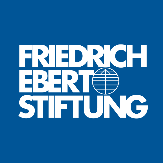 Beszámoló, Értékelési és Pályázati Űrlap Ösztöndíjasoknak A FES30-2021 ösztöndíjprogram első szakaszának beszámolója és második szakaszának pályázati űrlapjaLeadási határidő: 2022. január 20.Report, Evaluation and Application Form for FES-Scholarship holdersReport and Evaluation of the First Phase of the FES30-Scholarship Programme and Application for the Second PhaseDeadline: 20 January 2022(Kérlek, angolul vagy németül válaszolj. / Answers preferably in English or German.)Hozzájárulok, hogy a Friedrich-Ebert-Stiftung (FES) személyes adataimat és pályázati anyagomat tárolja. A FES adatkezelési nyilatkozatát elolvastam.Hely, Dátum,  	                                                                                                       AláírásA magyar nyelven kitöltött és aláírt jelentkezési lapot és az ösztöndíjprogramról készült beszámolót 2021. január 20-ig a következő e-mail címre benyújtani: osztondij@fesbp.hu. A pályázati anyag részei:Kitöltött és aláírt jelentkezési lap.  Ösztöndíjas neve/ Name of scholarship holderMentorszervezet és Mentor neve/ Name of the Mentor organisation and the MentorE-mail, TelefonszámTartózkodási hely - ha megváltozott/ Place of residence - if changed/Német Nyelvtanfolyamra jelentkeztél?Ha igen, vizsga időpontja: /Have you signed up for a language course?If yes, date of exam: /Szeretnél pályázni a program második szakaszára? / Do You want to apply for the second phase of the programme?Ha jelentkezel a program második szakaszára, kérlek, jelöld meg, hogy melyik állítás igaz rád. /If You apply for the second semester’s scholarship, please indicate which statement is true concerning You. Ha nem kapom meg a második félévre az ösztöndíjat, jelentős anyagi nehézségekkel szembesülök és/vagy teljes munkaidős állást kell vállalnom. Nehezebb lesz összeegyeztetnem a tanulmányaimat a megélhetéssel. / If I do not receive the scholarship for the second semester, I will face significant financial difficulties and /or I will need to take up a full-time job. It will be more difficult to reconcile my studies with my livelihood. Ha nem kapom meg a második félévre az ösztöndíjat, anyagi nehézségekkel szembesülök és/vagy részmunkaidős állást kell vállalnom. / If I do not receive the scholarship for the second semester, I will face financial difficulties and /or I will need to take up a part-time job.Stabil az anyagi helyzetem. Ezen az sem változtat, ha nem kapom meg az ösztöndíjat a második félévre. / My financial situation is stable and this would be true even if I won’t receive the scholarship for the second semester. Egyéb / Megjegyzés: / Any other comment: Kérlek értékeld a mentorprogram sikerességét egy 1-től 5-ig terjedő skálán, ahol az 1 a legalacsonyabb és az 5 a legmagasabb értékelés. Please rate the success of the mentorprogramme on a scale from 1-5, where 1 is the lowest and 5 the highest evaluation. Kérlek értékeld a mentorprogram sikerességét egy 1-től 5-ig terjedő skálán, ahol az 1 a legalacsonyabb és az 5 a legmagasabb értékelés. Please rate the success of the mentorprogramme on a scale from 1-5, where 1 is the lowest and 5 the highest evaluation. Ha sikeresnek ítéled meg a programot, kérjük, röviden magyarázd el, mi biztosította a sikert, ha nehézséget tapasztaltál, mi volt a nehézség? Teljesítette a program az előzetes elvárásaidat?Did the programme live up to Your expectations? Please describe it shortly. If you consider the programme successful, please explain shortly what ensured the success, if you saw some difficulties please explain what the difficulty was?Ha sikeresnek ítéled meg a programot, kérjük, röviden magyarázd el, mi biztosította a sikert, ha nehézséget tapasztaltál, mi volt a nehézség? Teljesítette a program az előzetes elvárásaidat?Did the programme live up to Your expectations? Please describe it shortly. If you consider the programme successful, please explain shortly what ensured the success, if you saw some difficulties please explain what the difficulty was?Kérlek értékeld az együttműködésedet a szervezeteddel egy 1-től 5-ig terjedő skálán.Please rate your cooperation with your organisation on a scale of 1 to 5.Kérlek értékeld az együttműködésedet a szervezeteddel egy 1-től 5-ig terjedő skálán.Please rate your cooperation with your organisation on a scale of 1 to 5.Írd le röviden, hogyan épült fel a mentorprogramod, és hogyan nézett ki az együttműködésed a mentorszervezeteddel és a mentoroddal. Milyen feladataid voltak a szervezetnél szeptember óta?Please describe briefly how the mentorship was structured and how your cooperation with the mentor organisation and your mentor looked like. What tasks did you have have at the organisation since September?Írd le röviden, hogyan épült fel a mentorprogramod, és hogyan nézett ki az együttműködésed a mentorszervezeteddel és a mentoroddal. Milyen feladataid voltak a szervezetnél szeptember óta?Please describe briefly how the mentorship was structured and how your cooperation with the mentor organisation and your mentor looked like. What tasks did you have have at the organisation since September?Kérlek értékeld, hogy te és mentorszervezeted mennyire passzoltok (szakmailag, interperszonálisan) egy 1-től 5-ig terjedő.Please rate how well you and your mentoring organisation match on a scale of 1 to 5.Kérlek értékeld, hogy te és mentorszervezeted mennyire passzoltok (szakmailag, interperszonálisan) egy 1-től 5-ig terjedő.Please rate how well you and your mentoring organisation match on a scale of 1 to 5.Fejtsd ki a fenti értékelést: mennyire volt nehéz vagy könnyű beilleszkedned a szervezetbe? Miért? Please briefly explain how much You felt welcome there and how much You felt fitting into your organization (professionally, interpersonally).Fejtsd ki a fenti értékelést: mennyire volt nehéz vagy könnyű beilleszkedned a szervezetbe? Miért? Please briefly explain how much You felt welcome there and how much You felt fitting into your organization (professionally, interpersonally).Kérünk, értékeld, hogy mennyire voltál proaktív, kreatív, megbízható egy 1-től 5-ig terjedő skálán. Rate Your own development on a scale from 1-5, where 1 is the lowest and 5 the highest evaluation.Kérünk, értékeld, hogy mennyire voltál proaktív, kreatív, megbízható egy 1-től 5-ig terjedő skálán. Rate Your own development on a scale from 1-5, where 1 is the lowest and 5 the highest evaluation.Őszintén és röviden írd le, hogy milyen voltál a mentorszervezeten belül eltöltött idő alatt: mennyire voltál motivált, proaktív, megbízható stb. az együttműködés időszakában? Please give an honest and brief description of yourself working at the mentor organisation: How motivated, proactive, reliable etc. were You in the period of Your cooperation?  Őszintén és röviden írd le, hogy milyen voltál a mentorszervezeten belül eltöltött idő alatt: mennyire voltál motivált, proaktív, megbízható stb. az együttműködés időszakában? Please give an honest and brief description of yourself working at the mentor organisation: How motivated, proactive, reliable etc. were You in the period of Your cooperation?  Kérünk, értékeld a mentorszervezetnél töltött időszak alatti szakmai fejlődésed egy 1-től 5-ig terjedő skálán.Please rate Your own development on a scale from 1-5Kérünk, értékeld a mentorszervezetnél töltött időszak alatti szakmai fejlődésed egy 1-től 5-ig terjedő skálán.Please rate Your own development on a scale from 1-5Látsz fejlődést saját szakmai készségeidben? Ha igen, milyen módon? Mit tanultál? Mire vagy a leginkább büszke a mentorprogramban töltött időszakodból?Do you see any development in Your own professional skills? If so, in what way? What have You learnt? Whar are You proud of the period You spent at the organisation?Látsz fejlődést saját szakmai készségeidben? Ha igen, milyen módon? Mit tanultál? Mire vagy a leginkább büszke a mentorprogramban töltött időszakodból?Do you see any development in Your own professional skills? If so, in what way? What have You learnt? Whar are You proud of the period You spent at the organisation?Ha második félév ösztöndíjára pályázol, kérünk, egyeztess a mentorszervezeteddel is, hiszen a második félév ösztöndíját is kísérné a mentorprogram, vagyis a jelenlegi mentorszervezetednél maradnál mentoráltként, ha a szervezet is beleegyezik. Kérlek, írj a motivációidról: miért szeretnéd meghosszabbítani a mentorprogramot, mit vársz a következő félévtől? Hogyan képzeled el az együttműködést a mentorszervezettel 2022 augusztusáig. Mik a céljaid, milyen lehetőségeket látsz a szervezeten belül?If You are applying for the second semester’s scholarship, You would as well extend Your mentorship at the organisation You are at currently, if the organisation agrees. Please describe Your motivation why You would like to prolong the mentorship programme. How do you envision Your cooperation with the organisation till August 2021. What goals do You have there, what possibilities do You see for yourself? Ha második félév ösztöndíjára pályázol, kérünk, egyeztess a mentorszervezeteddel is, hiszen a második félév ösztöndíját is kísérné a mentorprogram, vagyis a jelenlegi mentorszervezetednél maradnál mentoráltként, ha a szervezet is beleegyezik. Kérlek, írj a motivációidról: miért szeretnéd meghosszabbítani a mentorprogramot, mit vársz a következő félévtől? Hogyan képzeled el az együttműködést a mentorszervezettel 2022 augusztusáig. Mik a céljaid, milyen lehetőségeket látsz a szervezeten belül?If You are applying for the second semester’s scholarship, You would as well extend Your mentorship at the organisation You are at currently, if the organisation agrees. Please describe Your motivation why You would like to prolong the mentorship programme. How do you envision Your cooperation with the organisation till August 2021. What goals do You have there, what possibilities do You see for yourself? Kérlek, oszd meg a véleményedet az ösztöndíjprogramról: hogyan javítanál a jelentkezési folyamaton, a programon, a mentoráláson? Mik a program előnyei és hátrányai? Van olyan szervezet, amelyet szerinted jó lenne felvenni a mentorszervezetek listájára?Please share Your reflections on the scholarship programme in general: How would You improve the application process, the programme, the mentorship? What do You see as an advantage and what as a disadvantage in the programme? Is there any organisation You think should be on the list of mentor organisations?Kérlek, oszd meg a véleményedet az ösztöndíjprogramról: hogyan javítanál a jelentkezési folyamaton, a programon, a mentoráláson? Mik a program előnyei és hátrányai? Van olyan szervezet, amelyet szerinted jó lenne felvenni a mentorszervezetek listájára?Please share Your reflections on the scholarship programme in general: How would You improve the application process, the programme, the mentorship? What do You see as an advantage and what as a disadvantage in the programme? Is there any organisation You think should be on the list of mentor organisations?Miért ajánlanád másoknak a programot? Kiknek ajánlanád a programot?Why would You reccomend the programme to others?Miért ajánlanád másoknak a programot? Kiknek ajánlanád a programot?Why would You reccomend the programme to others?